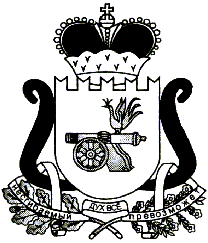 СОВЕТ ДЕПУТАТОВКОРЗОВСКОГО СЕЛЬСКОГО ПОСЕЛЕНИЯ   ХИСЛАВИЧСКОГО РАЙОНА СМОЛЕНСКОЙ ОБЛАСТИР Е Ш Е Н И Еот 23 ноября 2018 г.                    № 27Об утверждении Положения о владении, пользовании и распоряжении мелиоративными системами и  отдельно расположенными гидротехническими сооружениями, находящимися в собственности муниципального образования Корзовского сельского поселенияХиславичского района Смоленской области          В соответствии с федеральным законом от 06.10.2003 г. №131-ФЗ «Об общих принципах организации местного самоуправления в Российской Федерации», статьей 16 Федерального закона от  10.01.1996 г. № 4-ФЗ «О мелиорации земель», Уставом Корзовского сельского поселения Хиславичского района Смоленской области Совет депутатов Корзовского сельского поселения Хиславичского района Смоленской области  РЕШИЛ:       1. Утвердить Положение о владении, пользовании и распоряжении мелиоративными системами и  отдельно расположенными гидротехническими сооружениями, находящимися в собственности муниципального образования Корзовского сельского поселения Хиславичского района Смоленской области (прилагается).2. Настоящее решение вступает в силу после официального  обнародования  и подлежит размещению в информационно-телекоммуникационной сети «Интернет» на официальном сайте Администрации муниципального образования «Хиславичский район» Смоленской области. Глава муниципального образования Корзовского сельского поселенияХиславичского района Смоленской области                                                                   В.Н. Цыгуров                                       УТВЕРЖДЕНОрешением Совета депутатов Корзовского сельского поселения Хиславичского района Смоленской области от 23.11.2018г. №27 
ПОЛОЖЕНИЕ О ВЛАДЕНИИ, ПОЛЬЗОВАНИИ И РАСПОРЯЖЕНИИ МЕЛИОРАТИВНЫМИ СИСТЕМАМИ И ОТДЕЛЬНО РАСПОЛОЖЕННЫМИ ГИДРОТЕХНИЧЕСКИМИ СООРУЖЕНИЯМИ, НАХОДЯЩИМИСЯ В СОБСТВЕННОСТИ МУНИЦИПАЛЬНОГО ОБРАЗОВАНИЯ КОРЗОВСКОГО СЕЛЬСКОГО ПОСЕЛЕНИЯ ХИСЛАВИЧСКОГО РАЙОНА СМОЛЕНСКОЙ ОБЛАСТИСтатья 1. Общие положения1. Настоящее Положение регулирует вопросы эксплуатации мелиоративных систем и отдельных гидротехнических сооружений, обеспечения безопасности гидротехнических сооружений, возникающие при осуществлении деятельности по использованию мелиоративных систем и гидротехнических сооружений,  а также гидротехнического сооружения, которое не имеет собственника, но расположено на территории муниципального образования Корзовского сельского поселения Хиславичского района Смоленской области (далее – Корзовское сельское поселение) и которые обеспечивают орошение, осушение или иным образом влияют на сельскохозяйственную деятельность в пределах Корзовского сельского поселения, а также вопросы владения, пользования и распоряжения указанными объектами.2. В настоящем Положении используются следующие основные понятия:1) мелиоративные системы - комплексы взаимосвязанных гидротехнических и других сооружений и устройств (каналы, коллекторы, трубопроводы, водохранилища, плотины, дамбы, насосные станции, водозаборы, другие сооружения и устройства на мелиорированных землях), обеспечивающих создание оптимальных водного, воздушного, теплового и питательного режимов почв на мелиорированных землях;2) отдельно расположенные гидротехнические сооружения - отдельно расположенные гидротехнические сооружения,  инженерные сооружения и устройства на каналах мелиоративных систем, обеспечивающие регулирование, подъем, подачу, распределение воды сельскохозяйственным потребителям, отвод вод с помощью мелиоративных систем, защиту почв от водной эрозии, противоселевую и противооползневую защиту.3. Мелиоративные системы и отдельно-расположенные гидротехнические сооружения, построенные за счет бюджета Корзовского сельского поселения, а также переданные в собственность Корзовского сельского поселения, являются муниципальной собственностью.Статья 2. Полномочия органов местного самоуправления Корзовского сельского поселения Администрация Корзовского сельского поселения в области мелиорации земель осуществляет следующие полномочия:1) определяет порядок осуществления владения, пользования и распоряжения мелиоративными системами и отдельно расположенными гидротехническими сооружениями, находящимися в муниципальной собственности;2) принимает решение о распоряжении недвижимым муниципальным имуществом.3) осуществляет обеспечение защиты окружающей среды при проведении мелиорации земель на территории Корзовского сельского поселения;4) осуществляет в пределах своей компетенции координацию и регулирование деятельности граждан (физических лиц) и юридических лиц в области мелиорации земель; 5) осуществляет контроль за использованием муниципального имущества.Статья 3. Эксплуатация мелиоративных систем и отдельно расположенных гидротехнических сооружений1. Эксплуатация мелиоративных систем и отдельно расположенных гидротехнических сооружений представляет собой комплекс технических, организационных и хозяйственных мероприятий, обеспечивающих содержание в работоспособном состоянии мелиоративной сети, сооружений и оборудования, периодический их осмотр, проведение планово - предупредительных ремонтов, выявление и ликвидацию аварий, водораспределение, регулирование водного режима почв, руководство и контроль за подготовкой водопользователями мелиоративной сети и сооружений к работе в вегетационный период и другое.2. Мелиоративные системы и отдельно расположенные гидротехнические сооружения подлежат паспортизации. При проведении паспортизации на мелиоративную систему и на каждое гидротехническое сооружение, входящее или не входящее в мелиоративную систему, составляется паспорт, в котором содержатся проектные сведения о технических характеристиках соответственно мелиоративной системы и гидротехнического сооружения.3. Порядок проведения паспортизации мелиоративных систем и отдельно расположенных гидротехнических сооружений устанавливается федеральным органом исполнительной власти, осуществляющим функции по выработке государственной политики и нормативно-правовому регулированию в сфере агропромышленного комплекса, включая мелиорацию.4. Предоставление гражданам (физическим лицам) в собственность, владение и пользование земельных участков в границах мелиоративной системы общего пользования допускается при условии соблюдения технологической схемы эксплуатации сооружений и устройств этой системы, являющихся общими для нескольких граждан (физических лиц).5. При распределении между гражданами (физическими лицами) мелиорированных земель в границах мелиоративной системы общего пользования эти лица обязаны осуществлять содержание и ремонт указанной мелиоративной системы на долевой основе пропорционально объему водоподачи или площади осушенных земель с заключением соответствующих договоров и привлечением (или созданием) специализированных организаций в области мелиорации земель.6. Граждане (физические лица) и юридические лица, которые эксплуатируют мелиоративные системы и отдельно расположенные гидротехнические сооружения, обязаны содержать указанные объекты в работоспособном состоянии и принимать меры по предупреждению их повреждения.7. Правила эксплуатации мелиоративных систем и отдельно расположенных гидротехнических сооружений обязательны для всех граждан (физических лиц) и юридических лиц.8. Эксплуатация мелиоративных систем и отдельно расположенных гидротехнических сооружений осуществляется в соответствии Правилами эксплуатации мелиоративных систем и отдельно расположенных гидротехнических сооружений, утвержденными Минсельхозпродом Российской Федерации 26.05.1998 г.Статья 4. Готовность мелиоративных систем и отдельно расположенных гидротехнических сооружений к прохождению паводковых вод
1. Не позднее, чем за месяц до начала весеннего половодья или ливневых паводков в организации (индивидуальным предпринимателем), эксплуатирующей мелиоративные системы и отдельно расположенные гидротехнические сооружения (далее – лицо, эксплуатирующее мелиоративные системы и отдельно расположенные гидротехнические сооружения), создается паводковая комиссия (состав комиссии определяется лицом, эксплуатирующим мелиоративные системы и отдельно-расположенные гидротехнические сооружения, самостоятельно) и разрабатывается план мероприятий по безопасному приему и пропуску паводковых вод (далее – план мероприятий) в соответствии с Правилами эксплуатации мелиоративных систем и отдельно-расположенных гидротехнических сооружений, утвержденными Минсельхозпродом РФ 25.05.1998 г.2. План мероприятий разрабатывается лицом, эксплуатирующим  мелиоративные системы и отдельно расположенные гидротехнические сооружения, на основе данных прогноза паводка, получаемого от территориальной федеральной службы по гидрометеорологии и мониторингу окружающей среды.3. Мероприятия выполняются лицом, эксплуатирующим мелиоративные системы и отдельно расположенные гидротехнические сооружения не позднее, чем за 15 дней до прогнозируемого начала паводка.4. О готовности сооружений к приему и пропуску паводка комиссия составляет акт, утверждаемый лицом, эксплуатирующим мелиоративные системы и отдельно расположенные гидротехнические сооружения.5. Все специалисты и рабочие аварийных бригад, лица, эксплуатирующего мелиоративные системы и отдельно расположенные гидротехнические сооружения, должны быть проинструктированы и обучены производству работ, которые могут возникнуть при приеме и пропуске паводка, о чем делается запись в плане мероприятий.6. На время пропуска паводка лицом, эксплуатирующим  мелиоративные системы и отдельно расположенные гидротехнические сооружения, устанавливается круглосуточное наблюдение за уровнем воды в водохранилище и прохождением воды через водосбросные сооружения, за состоянием сооружений и дамб.7. План мероприятий направляется лицом, эксплуатирующим мелиоративные системы и отдельно расположенные гидротехнические сооружения, в  Администрацию Корзовского сельского поселения.
Статья 5. Особенности владения и пользования мелиоративными системами и отдельно расположенными гидротехническими сооружениями
1. При осуществлении мелиорации земель и эксплуатации мелиоративных систем и отдельно расположенных гидротехнических сооружений предприятия, учреждения, организации и граждане обязаны принимать меры по соблюдению водного баланса, рациональному использованию земель, экономному использованию вод, по охране водных объектов, земель, почв, лесов и иной растительности, животных и других организмов, а также предупреждению другого негативного воздействия на окружающую среду при осуществлении мелиоративных мероприятий.2. Мелиорация земель не должна приводить к ухудшению состояния окружающей среды, нарушать устойчивое функционирование естественных экологических систем.3. Мелиоративные мероприятия осуществляются с соблюдением требований земельного, водного, лесного законодательства Российской Федерации, а также законодательства Российской Федерации об охране окружающей природной среды, о недрах, о растительном мире и о животном мире.4. Мелиоративные системы и отдельно расположенные гидротехнические сооружения, относящиеся к муниципальной собственности, подлежат инвентаризации и учету.5. Основу учета мелиоративных систем и отдельно расположенных гидротехнических сооружений в Корзовском сельском поселении составляет Реестр муниципального имущества Корзовского сельского поселения.6. Инвентаризация мелиоративных систем и отдельно расположенных гидротехнических сооружений проводится ежегодно совместно с лицом, их эксплуатирующим Администрацией Корзовского сельского поселения в целях обеспечения строгой системы контроля за соблюдением порядка использования и содержания объектов, выявления фактов незаконного использования или отчуждения объектов муниципальной собственности, выявления мелиоративных систем и отдельно расположенных гидротехнических сооружений, нуждающихся в реконструкции и капитальном ремонте, определения порядка их дальнейшего использования.7. В процессе инвентаризации мелиоративных систем и отдельно расположенных гидротехнических сооружений производится описание и оценка морального и (или) физического износа, экономической целесообразности дальнейшей эксплуатации мелиоративных систем и отдельно расположенных гидротехнических сооружений, занесение информации в Реестр муниципального имущества Корзовского сельского поселения.8. Стоимостные характеристики мелиоративных систем и отдельно расположенных гидротехнических сооружений, в том числе и рыночная стоимость, оцениваются в соответствии с законодательством Российской Федерации об оценочной деятельности с учетом целевого назначения объекта, характера предполагаемой сделки и вида оценки, в том числе для целей налогообложения, залога, продажи и покупки, вложения инвестиций, учета и инвентаризации и других целей.9. Технический учет (инвентаризация) мелиоративных систем и отдельно расположенных гидротехнических сооружений на территории Корзовского сельского поселения проводится в соответствии с действующим законодательством Российской Федерации.10. Бухгалтерский учет мелиоративных систем и отдельно расположенных гидротехнических сооружений проводит лицо, эксплуатирующее мелиоративные системы и отдельно расположенные гидротехнические сооружения.Статья 6. Списание мелиоративных систем и отдельно расположенных гидротехнических сооружений       1. Основаниями списания мелиоративных систем и отдельно расположенных гидротехнических сооружений являются: 1) износ мелиоративных систем и отдельно расположенных гидротехнических сооружений 75% и более;2) техническое или моральное старение систем и сооружений, в результате чего их дальнейшая эксплуатация становится экономически нецелесообразной;3) выход из строя мелиоративных систем и отдельно расположенных гидротехнических сооружений из-за невыполнения основных планово-предупредительных ремонтных работ в течение ряда лет (свыше двух сроков между капитальными ремонтами) по объективным, не зависящим от собственника или иного владельца причинам либо в результате природных и техногенных аварий; 4) коренное изменение условий водоотведения для осушительных систем по объективным, не зависящим от собственника или иного владельца причинам;5) изменение условий забора (подачи) воды для оросительных (увлажнительных) систем по объективным, не зависящим от собственника или иного владельца причинам;6) нарушение мелиоративных систем при размещении на мелиорированных землях садоводческих товариществ и кооперативов;7) экономическая нецелесообразность хозяйственного использования или реконструкции удаленных от населенных пунктов массивов мелиорированных земель;8) сложные гидрогеологические условия, связанные с грунтово-напорным питанием;9) необходимость строительства защитных дамб обвалования и устройства механического водоподъема на существующих самотечных осушительных системах.       2. Списание отдельно расположенного гидротехнического сооружения либо части мелиоративной системы допускается только при наличии следующих условий:     1) сохраняется возможность дальнейшей эксплуатации мелиоративной системы либо ее части, не подпадающей под списание;    2) не ухудшается водный, воздушный и питательный режим почв на мелиорированных землях.3.  Списание мелиоративных систем и отдельно расположенных гидротехнических сооружений осуществляется на основании заключения комиссии в соответствии с   земельным законодательством Российской Федерации, законами Смоленской области, Положением о списании муниципального имущества, утвержденного решением Совета депутатов Корзовского сельского поселения.Статья 7. Аренда и субаренда мелиоративных систем и отдельно расположенных гидротехнических сооружений1. Мелиоративные системы и отдельно расположенные гидротехнические сооружения, в том числе закрепленные в установленном порядке на праве хозяйственного ведения за муниципальными унитарными предприятиями, либо на праве оперативного управления за учреждениями или муниципальными автономными учреждениями, могут быть переданы в аренду физическим и юридическим лицам, в том числе индивидуальным предпринимателям в порядке, определенном настоящим Положением и Порядком предоставления в аренду и субаренду муниципального имущества Корзовского сельского поселения, утвержденным решением Совета депутатов Корзовского сельского поселения.2. Размер годовой арендной платы за пользование мелиоративными системами и гидротехническими сооружениями устанавливается на основании отчета независимого оценщика. Договор аренды заключается на основании типового договора аренды нежилых помещений (строений), с особенностями, установленными действующим законодательством Российской Федерации, регулирующим правоотношении  по эксплуатации мелиоративных систем и отдельно расположенных гидротехнических сооружений.3. Льготы по арендной плате за пользование мелиоративными системами и гидротехническими сооружениями  устанавливаются Советом депутатов Корзовского сельского поселения.4. Учет договоров аренды мелиоративных систем и отдельно расположенных гидротехнических сооружений осуществляется Администрацией Корзовского сельского поселения.5. Находящиеся в муниципальной собственности мелиоративные системы и отдельно расположенные гидротехнические сооружения, сдаваемые в аренду, должны быть застрахованы арендатором в шести месячный срок после заключения договора аренды с аккредитованной страховой компанией.Расходы по страхованию возлагаются на арендатора мелиоративных систем и отдельно расположенных гидротехнических сооружений. Статья 8. Передача мелиоративных систем и отдельно расположенных гидротехнических сооружений в безвозмездное пользование1. Заключение договоров безвозмездного пользования мелиоративными системами и отдельно расположенными гидротехническими сооружениями осуществляется по результатам проведения конкурсов или аукционов в порядке, установленном Порядком передачи муниципального имущества в безвозмездное пользование, утвержденным решением Совета депутатов Корзовского сельского поселения, с особенностями, установленными законодательством Российской Федерации, регулирующими правоотношения по эксплуатации мелиоративных систем и отдельно расположенных гидротехнических сооружений.Мелиоративные системы и отдельно расположенные гидротехнические сооружения могут быть предоставлены в безвозмездное пользование без проведения торгов в соответствии со статьей 17.1 Федерального закона от 01.01.2001 N 135-ФЗ "О защите конкуренции".2. В безвозмездное пользование передаются мелиоративные системы и отдельно расположенные гидротехнические сооружения для использования в сельскохозяйственных целях (полив, орошение и т. д.).3. Решение о передаче мелиоративных систем и отдельно расположенных гидротехнических сооружений в безвозмездное пользование принимает Совет депутатов Корзовского сельского поселения, за исключением имущества, предоставляемого муниципальным учреждениям.4. Заявление о передаче мелиоративных систем и отдельно расположенных гидротехнических сооружений в безвозмездное пользование подается заинтересованным лицом в Администрацию Корзовского сельского поселения в свободной форме с указанием характеристик мелиоративных систем и отдельно расположенных гидротехнических сооружений и приложением следующих документов:1) обоснование реализации сельскохозяйственных целей, для которых передается имущество, либо обоснование целесообразности передачи мелиоративных систем и отдельно расположенных гидротехнических сооружений в безвозмездное пользование (для физических и юридических лиц);2) заверенные копии учредительных документов юридического лица;3) копия свидетельства о постановке на налоговый учет;4) копия свидетельства о присвоении ему идентификационного номера налогоплательщика в государственном реестре;5) бухгалтерский баланс либо налоговая декларация за предыдущий год;6) выписка из ЕГРЮЛ, коды статистики;7) копия паспорта (для физических лиц).5. Получение муниципального имущества юридическими и физическими лицами, в том числе с целью инвестирования в мелиоративные системы и отдельно расположенные гидротехнические сооружения сельскохозяйственного назначения, возможно только по результатам открытого конкурса на право заключения договора безвозмездного пользования в соответствии с Федеральным законом от 01.01.2001 N 135-ФЗ "О защите конкуренции" и Правилами проведения конкурсов или аукционов на право заключения договоров аренды, договоров безвозмездного пользования, договоров доверительного управления имуществом, иных договоров, предусматривающих переход прав владения и (или) пользования в отношении государственного или муниципального имущества, утвержденными Приказом Федеральной антимонопольной службы РФ от 01.01.2001 N 67.6. Не позднее 14 дней с момента получения заявления о передаче мелиоративных систем и отдельно расположенных гидротехнических сооружений в безвозмездное пользование с приложением документов, указанных в части 4 настоящей статьи Администрация Корзовского сельского поселения направляет в Совет депутатов Корзовского сельского поселения, за исключением случаев предоставления мелиоративных систем и отдельно расположенных гидротехнических сооружений муниципальным учреждениям.К заявлению о передаче мелиоративных систем и отдельно расположенных гидротехнических сооружений в безвозмездное пользование, направляемому в Совет депутатов Корзовского сельского поселения, прилагается справка о выпадающих доходах бюджета Корзовского сельского поселения, заключение Финансового управления (положительное или отрицательное), и проект решения Совета депутатов Корзовского сельского поселения о выставлении мелиоративных систем и отдельно расположенных гидротехнических сооружений на конкурс на право заключения договора безвозмездного пользования.Повторное (в течение одного календарного года) рассмотрение заявления, по которому было принято отрицательное решение, не допускается.7. Основанием проведения конкурса является решение Совета депутатов Корзовского сельского поселения.Договор безвозмездного пользования заключается Администрацией Корзовского сельского поселения на основании протокола об итогах проведения конкурса.8. Порядок заключения договора безвозмездного пользования:1) в случае заключения договора безвозмездного пользования без проведения конкурса Администрация Корзовского сельского поселения направляет заявителю в 10 дневный срок после принятия решения Совета депутатов Корзовского сельского поселения проект договора безвозмездного пользования в соответствии с типовой формой, утвержденной решением Совета депутатов Корзовского сельского поселения;2) в случае признания целесообразным обеспечение эксплуатации мелиоративных систем и отдельно расположенных гидротехнических сооружений и обоснованным реализацию сельскохозяйственных целей, Совет депутатов принимает решение о выставлении на конкурс права на заключение договора безвозмездного пользования, на основании которого Администрация Корзовского сельского поселения объявляет и проводит конкурс;3) типовая форма договора безвозмездного пользования является обязательной для всех Ссудополучателей.4) Договор безвозмездного пользования должен содержать:а) состав имущества, передаваемого в безвозмездное пользование;б) цели использования имущества;в) срок безвозмездного пользования;г) состав, размер и порядок осуществления инвестиций или обеспечения выполнения иных условий предоставления имущества;д) порядок передачи имущества Ссудополучателю и возврата его Ссудодателю;е) обязанности сторон по ремонту и техническому обслуживанию имущества;ж) ответственность сторон за ненадлежащее выполнение условий договора;з) условия досрочного прекращения договора.5) Договор безвозмездного пользования подписывается Ссудополучателем не позднее 30 дней с момента получения договора безвозмездного пользования мелиоративными системам и отдельно расположенными гидротехническими сооружениями.6) Вступивший в силу договор безвозмездного пользования является основанием для заключения Ссудополучателем договора страхования имущества.7) Изменение договора оформляется в виде дополнительного соглашения к договору безвозмездного пользования.9. По окончании действия договора безвозмездного пользования решение о дальнейшем использовании мелиоративных систем и отдельно расположенных гидротехнических сооружений принимает Администрация Корзовского сельского поселения.10. Ссудополучатель обязан поддерживать мелиоративные системы и отдельно расположенные гидротехнические сооружения в исправном состоянии, нести расходы, связанные с их содержанием и эксплуатацией, производить текущий ремонт, а именно: производить работы по восстановлению отдельных элементов и поддержанию эксплуатационных качеств, выполнять иные условия, предусмотренные договором безвозмездного пользования.11. Учет мелиоративных систем и отдельно расположенных гидротехнических сооружений, переданного в безвозмездное пользование, осуществляет Администрация путем внесения соответствующих записей в Реестр муниципального имущества Корзовского сельского поселения.12. Контроль за использованием имущества и исполнением договорных условий осуществляет Администрация Корзовского сельского поселения с привлечением при необходимости иных служб и органов охраны общественного порядка.13. При установлении нецелевого или неэффективного использования мелиоративных систем и отдельно расположенных гидротехнических сооружений, выявления иных нарушений условий договора безвозмездного пользования, уполномоченным представителем Администрации, иных служб и органов охраны общественного порядка, Ссудополучателя составляется Акт о нарушении условий договора безвозмездного пользования и устанавливает разумный срок для устранения нарушений.14. При существенном нарушении Ссудополучателем условий договора Администрация в соответствии с действующим законодательством принимает меры воздействия на Ссудополучателя с целью понуждения к исполнению обязательств, а при невозможности - к расторжению договора и возврату имущества.Статья 9. Передача мелиоративных систем и гидротехнических сооружений в доверительное управление1. Корзовского сельское поселение может передать мелиоративные системы и гидротехнические сооружения в доверительное управление (доверительному управляющему). Передача мелиоративных систем и гидротехнических сооружений в доверительное управление не влечет перехода права собственности к доверительному управляющему, который обязан осуществлять управление имуществом в интересах Корзовского сельского поселения или указанного им третьего лица.2. Передача мелиоративных систем и гидротехнических сооружений в доверительное управление осуществляется в целях:1) обеспечения доходов бюджета Корзовского сельского поселения, в том числе повышения эффективности использования имущества и поддержания имущества в надлежащем состоянии;2) сохранения и улучшения состояния муниципального имущества;3) поддержания и развития сельскохозяйственных производителей Корзовского сельского поселения;4) привлечения дополнительных внебюджетных инвестиционных ресурсов в экономику Корзовского сельского поселения.3. Передача мелиоративных систем и гидротехнических сооружений в доверительное управление осуществляется в порядке, предусмотренном статьей 8 настоящего Положения.4. Типовая форма договора доверительного управления утверждается решением Совета депутатов Корзовского сельского поселения.5. Размер вознаграждения доверительного управляющего имуществом устанавливается договором доверительного управления за счет доходов от использования переданного по договору доверительного управления имущества.6. Доходы, возникающие в силу владения мелиоративными системами и гидротехническими сооружениями, переданными в доверительное управление, в пределах и на условиях, установленных договором доверительного управления имуществом, подлежат перечислению в бюджет Корзовского сельского поселения.Статья 10. Ответственность за нарушение законодательства в области мелиорации земель и безопасности гидротехнических сооружений1. Нарушение законодательства Российской Федерации в области мелиорации земель влечет за собой административную ответственность в соответствии с законодательством Российской Федерации.2. Должностные лица, а также лица, эксплуатирующие мелиоративные системы и гидротехнические сооружения, за нарушение законодательства о мелиорации земель, приведшие к снижению безопасности гидротехнических сооружений или к возникновению чрезвычайных ситуаций, несут ответственность в соответствии с законодательством Российской Федерации.3. Решения, действия (бездействия) органов местного самоуправления Корзовского сельского поселения по вопросам, регулируемым настоящим Порядком, могут быть оспорены в суде.